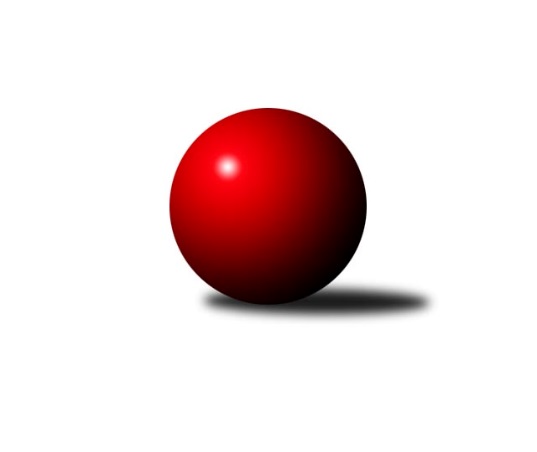 Č.7Ročník 2017/2018	4.11.2017Nejlepšího výkonu v tomto kole: 3661 dosáhlo družstvo: KK Hvězda Trnovany1. KLM 2017/2018Výsledky 7. kolaSouhrnný přehled výsledků:SKK Hořice	- HKK Olomouc ˝A˝	7:1	3501:3344	15.0:9.0	4.11.KK Hvězda Trnovany	- TJ Loko České Velenice	7:1	3661:3495	16.0:8.0	4.11.SKK Svijany  Vrchlabí	- SKK Jičín	2:6	3136:3289	8.5:15.5	4.11.TJ Sokol Duchcov	- TJ Valašské Meziříčí	6:2	3431:3260	16.0:8.0	4.11.KK Zábřeh	- TJ Třebíč	3:5	3395:3464	11.0:13.0	4.11.KK Slovan Rosice	- Klokani CB Dobřany	2:6	3478:3553	11.0:13.0	4.11.Tabulka družstev:	1.	KK Zábřeh	7	6	0	1	36.0 : 20.0 	94.5 : 73.5 	 3444	12	2.	TJ Třebíč	7	5	1	1	35.0 : 21.0 	94.5 : 73.5 	 3421	11	3.	Klokani CB Dobřany	6	5	0	1	31.0 : 17.0 	78.0 : 66.0 	 3425	10	4.	TJ Valašské Meziříčí	6	4	0	2	26.0 : 22.0 	73.0 : 71.0 	 3376	8	5.	TJ Sokol Duchcov	7	4	0	3	33.0 : 23.0 	98.0 : 70.0 	 3402	8	6.	SKK Hořice	7	4	0	3	32.0 : 24.0 	84.5 : 83.5 	 3492	8	7.	KK Slovan Rosice	7	4	0	3	28.0 : 28.0 	80.0 : 88.0 	 3414	8	8.	SKK Jičín	7	3	1	3	30.0 : 26.0 	85.0 : 83.0 	 3396	7	9.	KK Hvězda Trnovany	7	3	0	4	29.0 : 27.0 	85.5 : 82.5 	 3443	6	10.	SKK Svijany  Vrchlabí	7	1	0	6	19.0 : 37.0 	73.5 : 94.5 	 3340	2	11.	HKK Olomouc ˝A˝	7	0	1	6	15.0 : 41.0 	69.0 : 99.0 	 3333	1	12.	TJ Loko České Velenice	7	0	1	6	14.0 : 42.0 	68.5 : 99.5 	 3381	1Podrobné výsledky kola:	 SKK Hořice	3501	7:1	3344	HKK Olomouc ˝A˝	Radek Kroupa	149 	 165 	 142 	154	610 	 3:1 	 558 	 155	130 	 136	137	Martin Rédr	Dominik Ruml	161 	 127 	 150 	136	574 	 1:3 	 591 	 163	138 	 143	147	Michal Albrecht	Vojtěch Tulka	150 	 141 	 140 	159	590 	 3:1 	 557 	 139	144 	 128	146	Jaromír Hendrych ml.	Jaromír Šklíba	144 	 134 	 138 	146	562 	 2:2 	 553 	 146	142 	 131	134	Matouš Krajzinger	Pavel Nezadal	160 	 155 	 129 	140	584 	 3:1 	 562 	 133	148 	 147	134	Kamil Bartoš	Martin Hažva	145 	 136 	 145 	155	581 	 3:1 	 523 	 124	142 	 130	127	Milan Sekaninarozhodčí: Nejlepší výkon utkání: 610 - Radek Kroupa	 KK Hvězda Trnovany	3661	7:1	3495	TJ Loko České Velenice	Milan Stránský	142 	 144 	 143 	166	595 	 2:2 	 601 	 146	166 	 141	148	Zdeněk Dvořák ml.	Pavel Jedlička	123 	 155 	 156 	147	581 	 3:1 	 530 	 133	139 	 130	128	Tomáš Maroušek	Jiří Zemánek	139 	 148 	 159 	151	597 	 2.5:1.5 	 585 	 139	163 	 142	141	Zbyněk Dvořák	Miroslav Šnejdar ml.	168 	 167 	 152 	146	633 	 3:1 	 588 	 158	148 	 132	150	Miroslav Dvořák	Michal Koubek	175 	 146 	 154 	158	633 	 3.5:0.5 	 579 	 135	143 	 154	147	Ondřej Touš	Josef Šálek	146 	 164 	 163 	149	622 	 2:2 	 612 	 143	169 	 146	154	Bronislav Černuškarozhodčí: Nejlepšího výkonu v tomto utkání: 633 kuželek dosáhli: Miroslav Šnejdar ml., Michal Koubek	 SKK Svijany  Vrchlabí	3136	2:6	3289	SKK Jičín	Ladislav Erben	109 	 129 	 134 	130	502 	 2:2 	 499 	 127	123 	 117	132	Jaroslav Soukup ml.	Roman Pek	145 	 134 	 133 	140	552 	 2:2 	 568 	 146	159 	 132	131	Jiří Drábek	Pavel Maršík *1	110 	 113 	 114 	132	469 	 0:4 	 551 	 134	143 	 141	133	Jan Ringel	Daniel Balcar	134 	 121 	 113 	139	507 	 0:4 	 568 	 137	137 	 152	142	Josef Vejvara	Michal Rolf	138 	 134 	 132 	152	556 	 1:3 	 569 	 144	154 	 137	134	Lukáš Vik	Jiří Vejvara	139 	 141 	 141 	129	550 	 3.5:0.5 	 534 	 139	134 	 134	127	Jaroslav Soukuprozhodčí: střídání: *1 od 61. hodu Martin MaršíkNejlepší výkon utkání: 569 - Lukáš Vik	 TJ Sokol Duchcov	3431	6:2	3260	TJ Valašské Meziříčí	Miloš Civín	133 	 175 	 139 	162	609 	 3:1 	 527 	 139	135 	 134	119	Vladimír Výrek	František Kopecký	136 	 135 	 119 	142	532 	 1:3 	 552 	 138	146 	 128	140	Radim Metelka	Michael Klaus	151 	 133 	 148 	142	574 	 3:1 	 543 	 132	132 	 161	118	Daniel Šefr	Dalibor Dařílek	110 	 146 	 142 	122	520 	 2:2 	 546 	 149	134 	 128	135	Michal Juroška	Tomáš Štraicher	162 	 164 	 137 	148	611 	 4:0 	 514 	 134	127 	 117	136	Dalibor Jandík	Jakub Dařílek	141 	 138 	 153 	153	585 	 3:1 	 578 	 147	137 	 151	143	Tomáš Cabákrozhodčí: Nejlepší výkon utkání: 611 - Tomáš Štraicher	 KK Zábřeh	3395	3:5	3464	TJ Třebíč	Tomáš Dražil	145 	 127 	 160 	139	571 	 3:1 	 558 	 140	116 	 155	147	Petr Dobeš ml.	Jiří Flídr	141 	 138 	 119 	134	532 	 1:3 	 577 	 136	146 	 147	148	Mojmír Novotný	Martin Sitta	152 	 152 	 140 	174	618 	 3:1 	 570 	 141	127 	 141	161	Dalibor Lang	Zdeněk Švub	126 	 132 	 136 	144	538 	 1:3 	 566 	 135	162 	 148	121	Robert Pevný	Marek Ollinger	129 	 123 	 139 	145	536 	 0:4 	 602 	 153	143 	 158	148	Kamil Nestrojil	Josef Sitta	161 	 145 	 145 	149	600 	 3:1 	 591 	 150	170 	 130	141	Václav Rypelrozhodčí: Nejlepší výkon utkání: 618 - Martin Sitta	 KK Slovan Rosice	3478	2:6	3553	Klokani CB Dobřany	Jiří Axman ml. ml.	128 	 156 	 135 	182	601 	 2:2 	 603 	 146	138 	 171	148	Lukáš Doubrava	Jiří Zemek *1	144 	 136 	 158 	125	563 	 1:3 	 625 	 155	158 	 150	162	Vlastimil Zeman ml. ml.	Ivo Fabík	160 	 146 	 146 	162	614 	 4:0 	 572 	 157	138 	 130	147	Vlastimil Zeman st.	Adam Palko	120 	 145 	 129 	131	525 	 0:4 	 599 	 158	150 	 148	143	Martin Pejčoch	Dalibor Matyáš	133 	 165 	 163 	124	585 	 3:1 	 554 	 132	144 	 125	153	Zdeněk Říha	Jiří Axman st.	161 	 143 	 145 	141	590 	 1:3 	 600 	 155	150 	 146	149	Jiří Balounrozhodčí: střídání: *1 od 57. hodu Miroslav PtáčekNejlepší výkon utkání: 625 - Vlastimil Zeman ml. ml.Pořadí jednotlivců:	jméno hráče	družstvo	celkem	plné	dorážka	chyby	poměr kuž.	Maximum	1.	Martin Sitta 	KK Zábřeh	609.00	389.3	219.7	0.6	3/3	(621)	2.	Jiří Drábek 	SKK Jičín	603.75	383.5	220.3	2.5	4/6	(634)	3.	Michael Klaus 	TJ Sokol Duchcov	601.83	383.8	218.0	1.7	3/4	(615)	4.	Tomáš Dražil 	KK Zábřeh	595.33	391.0	204.3	3.3	3/3	(612)	5.	Jiří Vejvara 	SKK Svijany  Vrchlabí	594.13	382.4	211.8	1.8	4/4	(628)	6.	Vlastimil Zeman ml.  ml.	Klokani CB Dobřany	592.67	384.1	208.6	2.6	4/4	(640)	7.	Martin Hažva 	SKK Hořice	592.25	374.8	217.4	3.3	3/4	(605)	8.	Miroslav Šnejdar  ml.	KK Hvězda Trnovany	592.13	380.0	212.1	1.6	4/4	(633)	9.	Jaromír Šklíba 	SKK Hořice	590.50	382.9	207.6	1.4	4/4	(637)	10.	Kamil Nestrojil 	TJ Třebíč	589.87	384.5	205.3	1.2	5/5	(613)	11.	Lukáš Doubrava 	Klokani CB Dobřany	587.67	382.4	205.3	1.5	4/4	(603)	12.	Radim Metelka 	TJ Valašské Meziříčí	587.60	366.0	221.6	2.1	5/5	(633)	13.	Jiří Baloun 	Klokani CB Dobřany	587.33	384.3	203.0	1.2	3/4	(632)	14.	Dominik Ruml 	SKK Hořice	586.92	371.9	215.0	3.2	3/4	(610)	15.	Tomáš Štraicher 	TJ Sokol Duchcov	586.75	375.9	210.9	1.9	4/4	(622)	16.	Michal Albrecht 	HKK Olomouc ˝A˝	586.00	382.1	203.9	1.7	5/5	(622)	17.	Milan Stránský 	KK Hvězda Trnovany	585.50	382.5	203.0	2.9	4/4	(603)	18.	Vojtěch Tulka 	SKK Hořice	583.06	387.9	195.1	3.4	4/4	(613)	19.	Bronislav Černuška 	TJ Loko České Velenice	582.47	388.9	193.6	1.9	5/5	(612)	20.	Josef Sitta 	KK Zábřeh	581.47	383.4	198.1	1.5	3/3	(600)	21.	Zdeněk Dvořák ml. 	TJ Loko České Velenice	581.07	375.1	205.9	2.5	5/5	(612)	22.	Josef Šálek 	KK Hvězda Trnovany	580.63	379.3	201.3	2.4	4/4	(622)	23.	Petr Dobeš  ml.	TJ Třebíč	580.33	383.3	197.0	1.1	5/5	(605)	24.	Robert Pevný 	TJ Třebíč	578.60	379.0	199.6	2.1	5/5	(607)	25.	Jiří Axman ml.  ml.	KK Slovan Rosice	578.33	379.3	199.0	1.5	3/4	(601)	26.	Martin Pejčoch 	Klokani CB Dobřany	577.75	371.7	206.1	2.3	4/4	(632)	27.	Lukáš Vik 	SKK Jičín	577.00	376.1	200.9	2.9	6/6	(595)	28.	Jiří Zemánek 	KK Hvězda Trnovany	576.69	383.1	193.6	1.8	4/4	(597)	29.	Josef Vejvara 	SKK Jičín	576.50	376.0	200.5	2.1	5/6	(603)	30.	Michal Koubek 	KK Hvězda Trnovany	576.08	377.3	198.8	2.1	4/4	(633)	31.	Tomáš Cabák 	TJ Valašské Meziříčí	575.20	373.9	201.3	1.8	5/5	(606)	32.	Jiří Baier 	SKK Hořice	574.50	380.3	194.2	1.5	4/4	(601)	33.	Dalibor Matyáš 	KK Slovan Rosice	574.44	379.5	194.9	2.2	4/4	(585)	34.	Václav Rypel 	TJ Třebíč	574.17	370.8	203.4	2.0	4/5	(591)	35.	Jan Vařák 	KK Slovan Rosice	572.00	386.5	185.5	4.2	3/4	(607)	36.	Miloš Civín 	TJ Sokol Duchcov	571.50	371.4	200.1	2.4	4/4	(609)	37.	Jiří Zemek 	KK Slovan Rosice	571.17	381.0	190.2	3.0	3/4	(638)	38.	Jiří Axman  st.	KK Slovan Rosice	570.75	371.6	199.1	1.7	4/4	(590)	39.	Jakub Dařílek 	TJ Sokol Duchcov	568.75	380.4	188.3	3.2	3/4	(596)	40.	Ondřej Touš 	TJ Loko České Velenice	568.47	386.0	182.5	4.7	5/5	(599)	41.	Radek Kroupa 	SKK Hořice	568.25	380.6	187.7	2.5	4/4	(610)	42.	Mojmír Novotný 	TJ Třebíč	567.25	373.8	193.5	1.4	4/5	(596)	43.	Jiří Němec 	HKK Olomouc ˝A˝	567.25	376.3	191.0	1.9	4/5	(590)	44.	Pavel Louda 	SKK Jičín	566.90	381.2	185.7	3.3	5/6	(587)	45.	Zdeněk Říha 	Klokani CB Dobřany	566.56	368.4	198.1	2.9	3/4	(637)	46.	Michal Juroška 	TJ Valašské Meziříčí	565.80	377.6	188.2	3.7	5/5	(607)	47.	Ivo Fabík 	KK Slovan Rosice	565.50	381.8	183.7	2.3	4/4	(614)	48.	Michal Rolf 	SKK Svijany  Vrchlabí	565.31	370.1	195.3	2.1	4/4	(597)	49.	Marek Ollinger 	KK Zábřeh	562.40	365.9	196.5	2.1	3/3	(584)	50.	Jaroslav Soukup 	SKK Jičín	558.58	366.1	192.5	2.3	6/6	(603)	51.	Milan Sekanina 	HKK Olomouc ˝A˝	558.42	367.8	190.6	2.7	4/5	(591)	52.	Pavel Maršík 	SKK Svijany  Vrchlabí	557.83	367.8	190.0	4.7	4/4	(577)	53.	Miroslav Dvořák 	TJ Loko České Velenice	557.00	375.9	181.1	4.3	5/5	(588)	54.	Daniel Balcar 	SKK Svijany  Vrchlabí	554.42	365.8	188.6	3.8	4/4	(566)	55.	Dalibor Jandík 	TJ Valašské Meziříčí	552.70	365.0	187.7	3.7	5/5	(595)	56.	Kamil Bartoš 	HKK Olomouc ˝A˝	551.80	367.6	184.2	2.5	5/5	(576)	57.	Ladislav Chmel 	TJ Loko České Velenice	551.75	364.9	186.9	2.1	4/5	(568)	58.	Jan Ringel 	SKK Jičín	551.50	368.8	182.8	4.3	4/6	(584)	59.	Vladimír Výrek 	TJ Valašské Meziříčí	551.20	370.0	181.2	3.5	5/5	(596)	60.	Adam Palko 	KK Slovan Rosice	551.11	370.2	180.9	2.0	3/4	(602)	61.	Jiří Flídr 	KK Zábřeh	550.07	362.7	187.4	3.2	3/3	(602)	62.	Vlastimil Zeman st. 	Klokani CB Dobřany	547.50	373.8	173.8	6.5	4/4	(572)	63.	Zdeněk Švub 	KK Zábřeh	545.93	370.7	175.2	3.0	3/3	(572)	64.	Jaromír Hendrych ml. 	HKK Olomouc ˝A˝	545.25	364.9	180.3	5.1	4/5	(574)	65.	Zbyněk Dvořák 	TJ Loko České Velenice	545.13	361.5	183.7	3.5	5/5	(585)	66.	Zdeněk Zahrádka 	TJ Sokol Duchcov	544.08	368.5	175.6	2.8	4/4	(559)	67.	Dalibor Lang 	TJ Třebíč	544.00	373.5	170.5	6.5	4/5	(577)	68.	Jaroslav Soukup ml. 	SKK Jičín	543.40	364.2	179.2	4.6	5/6	(573)	69.	Daniel Šefr 	TJ Valašské Meziříčí	543.00	363.0	180.0	3.9	5/5	(594)	70.	Matouš Krajzinger 	HKK Olomouc ˝A˝	536.00	364.3	171.8	6.0	4/5	(553)	71.	Josef Fišer  ml.	Klokani CB Dobřany	534.56	355.6	179.0	2.9	3/4	(645)	72.	Ladislav Erben 	SKK Svijany  Vrchlabí	533.56	365.9	167.7	5.3	3/4	(580)	73.	Dalibor Dařílek 	TJ Sokol Duchcov	525.50	363.7	161.8	7.5	3/4	(546)		Zdeněk Ransdorf 	TJ Sokol Duchcov	604.83	386.7	218.2	0.3	2/4	(622)		Pavel Nežádal 	SKK Hořice	589.00	379.5	209.5	2.0	2/4	(595)		Petr Fabián 	KK Hvězda Trnovany	575.00	386.0	189.0	5.5	1/4	(590)		Pavel Nezadal 	SKK Hořice	573.50	369.0	204.5	3.0	2/4	(584)		Jiří Mikoláš 	TJ Třebíč	555.50	372.0	183.5	4.7	3/5	(588)		Roman Pek 	SKK Svijany  Vrchlabí	555.00	375.3	179.8	2.0	2/4	(565)		Martin Rédr 	HKK Olomouc ˝A˝	551.33	374.2	177.2	6.3	3/5	(558)		Pavel Jedlička 	KK Hvězda Trnovany	549.33	372.8	176.5	6.2	2/4	(581)		Tomáš Maroušek 	TJ Loko České Velenice	540.75	370.5	170.3	4.8	2/5	(562)		Martin Maršík 	SKK Svijany  Vrchlabí	539.50	370.0	169.5	6.8	2/4	(571)		František Kopecký 	TJ Sokol Duchcov	532.00	340.0	192.0	5.0	1/4	(532)		Josef Pecha 	TJ Sokol Duchcov	528.75	348.5	180.3	3.5	2/4	(542)		Milan Ringel 	SKK Svijany  Vrchlabí	526.00	355.0	171.0	5.0	1/4	(526)		Lukáš Toman 	TJ Třebíč	510.00	364.0	146.0	11.0	1/5	(510)Sportovně technické informace:Starty náhradníků:registrační číslo	jméno a příjmení 	datum startu 	družstvo	číslo startu2561	Josef Šálek	04.11.2017	KK Hvězda Trnovany	7x14823	Lukáš Vik	04.11.2017	SKK Jičín	7x9566	Dalibor Dařílek	04.11.2017	TJ Sokol Duchcov	4x12946	Jiří Baloun	04.11.2017	Klokani CB Dobřany	4x4855	Vlastimil Zeman	04.11.2017	Klokani CB Dobřany	4x12491	Zdeněk Říha	04.11.2017	Klokani CB Dobřany	5x11129	Vlastimil Zeman ml.	04.11.2017	Klokani CB Dobřany	6x10136	Martin Pejčoch	04.11.2017	Klokani CB Dobřany	6x6095	Lukáš Doubrava	04.11.2017	Klokani CB Dobřany	6x403	Jaroslav Černý	04.11.2017	SKK Hořice	2x19050	Petr Dobeš ml.	04.11.2017	TJ Třebíč	7x14978	Daniel Šefr	04.11.2017	TJ Valašské Meziříčí	6x7335	Miroslav Ptáček	04.11.2017	KK Slovan Rosice	8x3947	František Kopecký	04.11.2017	TJ Sokol Duchcov	1x5212	Martin Maršík	04.11.2017	SKK Svijany  Vrchlabí	7x
Hráči dopsaní na soupisku:registrační číslo	jméno a příjmení 	datum startu 	družstvo	Program dalšího kola:8. kolo11.11.2017	so	9:30	TJ Valašské Meziříčí - SKK Hořice	11.11.2017	so	10:00	TJ Loko České Velenice - KK Zábřeh	11.11.2017	so	10:00	SKK Svijany  Vrchlabí - TJ Třebíč	11.11.2017	so	14:00	HKK Olomouc ˝A˝ - KK Slovan Rosice	11.11.2017	so	14:00	SKK Jičín - TJ Sokol Duchcov	11.11.2017	so	15:00	Klokani CB Dobřany - KK Hvězda Trnovany	Nejlepší šestka kola - absolutněNejlepší šestka kola - absolutněNejlepší šestka kola - absolutněNejlepší šestka kola - absolutněNejlepší šestka kola - dle průměru kuželenNejlepší šestka kola - dle průměru kuželenNejlepší šestka kola - dle průměru kuželenNejlepší šestka kola - dle průměru kuželenNejlepší šestka kola - dle průměru kuželenPočetJménoNázev týmuVýkonPočetJménoNázev týmuPrůměr (%)Výkon1xMichal KoubekTrnovany6333xMartin SittaZábřeh A110.566183xMiroslav Šnejdar ml.Trnovany6334xVlastimil Zeman ml. ml.Klokani Dobřany109.536254xVlastimil Zeman ml. ml.Klokani Dobřany6252xTomáš ŠtraicherDuchcov 109.086111xJosef ŠálekTrnovany6221xMiloš CivínDuchcov 108.726094xMartin SittaZábřeh A6181xMichal KoubekTrnovany108.436331xIvo FabíkRosice6142xMiroslav Šnejdar ml.Trnovany108.43633